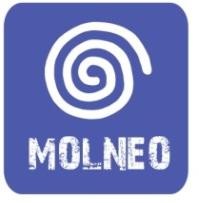 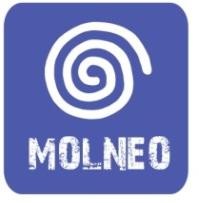 Программа Региональной научно-практической конференции«Актуальные вопросы диагностики и лечения нейроэндокринных опухолей» г. Хабаровск Дата мероприятия31.05.2024МЕРОПРИЯТИЕ ПОДАНО НА АККРЕДИТАЦИЮ В НМО!Место проведения: Краевой клинический центр онкологии Хабаровского края  г. Хабаровск, Воронежское шоссе, 164 + Онлайн трансляция fbm.org.ruПредварительная регистрация:fbm.org.ruЦелевая аудитория: онкология; терапия; патологическая анатомия; гастроэнтерология; рентгенология; радиология; эндокринология; эндоскопия; хирургия; рентгенэндоваскулярные диагностика и лечение.Организатор:МОЛНЭО - Медицинское общество по лечению нейроэндокринных опухолейАссоциация специалистов в области фармакологии биологии и медициныКраевой клинический центр онкологии Хабаровского края  Научный руководитель:Горбунова Вера Андреевна - д.м.н., профессор, главный научный консультант отделения противоопухолевой лекарственной терапии №1 ФГБУ «НМИЦ ОНКОЛОГИИ им Н.Н. Блохина» МЗ РФСопредседатели:Горбунова	Вера	Андреевна	-	д.м.н.,	профессор,	главный	научный	консультант	отделения противоопухолевой лекарственной терапии №1 ФГБУ «НМИЦ ОНКОЛОГИИ им Н.Н. Блохина» МЗ РФ (онлайн)Делекторская Вера Владимировна – д.м.н., профессор, ведущий научный сотрудник отдела морфологической и молекулярно- генетической диагностики опухолей ФГБУ «НМИЦ ОНКОЛОГИИ им Н.Н. Блохина» МЗ РФМаркович	Алла Анатольевна	- к.м.н, врач-онколог, старший	научный	сотрудник отделения противоопухолевой лекарственной терапии №1 ФГБУ «НМИЦ ОНКОЛОГИИ им Н.Н. Блохина» МЗ РФ Веселов Алексей Викторович - главный врач «КГБУЗ ККЦО»Программа мероприятия:Лекторский состав:Арзамасцева Анастасия Игоревна – Заведующая дневным стационаром в поликлинике № 1 ГАУЗ СО "ЦГКБ № 3 (Екатеринбург)Воробьев Александр Викторович - к.м.н., доцент кафедры акушерства и гинекологии КИДЗ (клинический институт детского здоровья) имени Н.Ф. Филатова ПГМУ им. И.М. СеченоваГорбунова	Вера	Андреевна	-	д.м.н.,	профессор,	главный	научный	консультант	отделение противоопухолевой лекарственной терапии №1 ФГБУ «НМИЦ ОНКОЛОГИИ им Н.Н. Блохина» МЗ РФДелекторская Вера Владимировна – д.м.н., профессор, ведущий научный сотрудник отдела морфологической и молекулярно- генетической диагностики опухолей ФГБУ «НМИЦ ОНКОЛОГИИ им Н.Н. Блохина» МЗ РФ Каспшик Степан Максимович - врач-радиолог лаборатории радиоизотопной диагностики отдела радиоизотопной диагностики и терапии НИИ клинической и экспериментальной радиологии ФГБУ «НМИЦ ОНКОЛОГИИ им Н.Н. Блохина» МЗ РФЛобанова Дарья Алексеевна - врач-патологоанатом «КГБУЗ ККЦО»Маркович Алла Анатольевна - к.м.н., врач-онколог, старший научный сотрудник отделения противоопухолевой лекарственной терапии №1 ФГБУ «НМИЦ ОНКОЛОГИИ им Н.Н. Блохина» МЗ РФОбухова Ольга Аркадьевна - к.м.н., заведующая отделением медицинской реабилитации ФГБУ «НМИЦ онкологии им. Н.Н. Блохина» Минздрава РоссииУхеев Ринчин Бадмаевич - врач рентгенолог, радиолог Центра ядерной медицины Улан-Удэ11:30–12:00РегистрацияРегистрация12:00–12:10Открытие конференцииМаркович А.А.Делекторская В.В.Веселов А.В.12:10–12:40Эпидемиология и прогностические аспекты НЭО. История развитияГорбунова В.А.12:40–13:10Классические подходы и новые возможности морфологической диагностики НЭНДелекторская В.В.13:10–13:40Возможности лекарственной терапии высокодифференцированных НЭОПри поддержке компании «Ипсен». Доклад не обеспечен кредитами НМОМаркович А.А.13:40–14:10 Фармако-экономические аспекты в лечении НЭО При поддержке компании «Ипсен». Доклад не обеспечен кредитами НМОАрзамасцева Анастасия Игоревна14.10 – 14.40Кофе-брейкКофе-брейк14:40–15:10НЭО поджелудочной железы. От теории к практическим рекомендациямПри поддержке компании «Ипсен». Доклад не обеспечен кредитами НМОЛобанова Д.А.15.10-15.40Нутритивная поддержка онкобольныхОбухова О.А.15.40 –16.10Современные подходы в антиэметической терапииПри поддержке компании «Берлин-Хеми». Доклад не обеспечен кредитами НМОВоробьев А.В.16.10-16.40Радионуклидная диагностика НЭН в Российской ФедерацииКаспшик С.М.16.40-17.00Возможность ПЭТ/КТ диагностики для жителей Дальнего ВостокаУхеев Р.Б.17:00-17:20Дискуссия о ПЭТ/КТУхеев Р.Б.Каспшик С.М.17:20-17:20Закрытие конференцииМаркович А.А.Делекторская В.В.Веселов А.В.Закрытие конференцииЗакрытие конференции